INDICAÇÃO Nº 2352/2018Sugere ao Poder Executivo Municipal que proceda a troca de lâmpada na Rua Antônio Noli na esquina do nº 222 no Cruzeiro do Sul.     (A)Excelentíssimo Senhor Prefeito Municipal, Nos termos do Art. 108 do Regimento Interno desta Casa de Leis, dirijo-me a Vossa Excelência para sugerir ao setor competente que proceda a troca de lâmpada na Rua Antônio Noli na esquina do nº 222 no Cruzeiro do Sul.   Justificativa:Fomos procurados por munícipes solicitando essa providencia, pois, da forma que se encontra o local está escuro, causando transtornos e insegurança.Plenário “Dr. Tancredo Neves”, em 13 de Março de 2018.José Luís Fornasari                                                  “Joi Fornasari”                                                    - Vereador -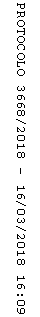 